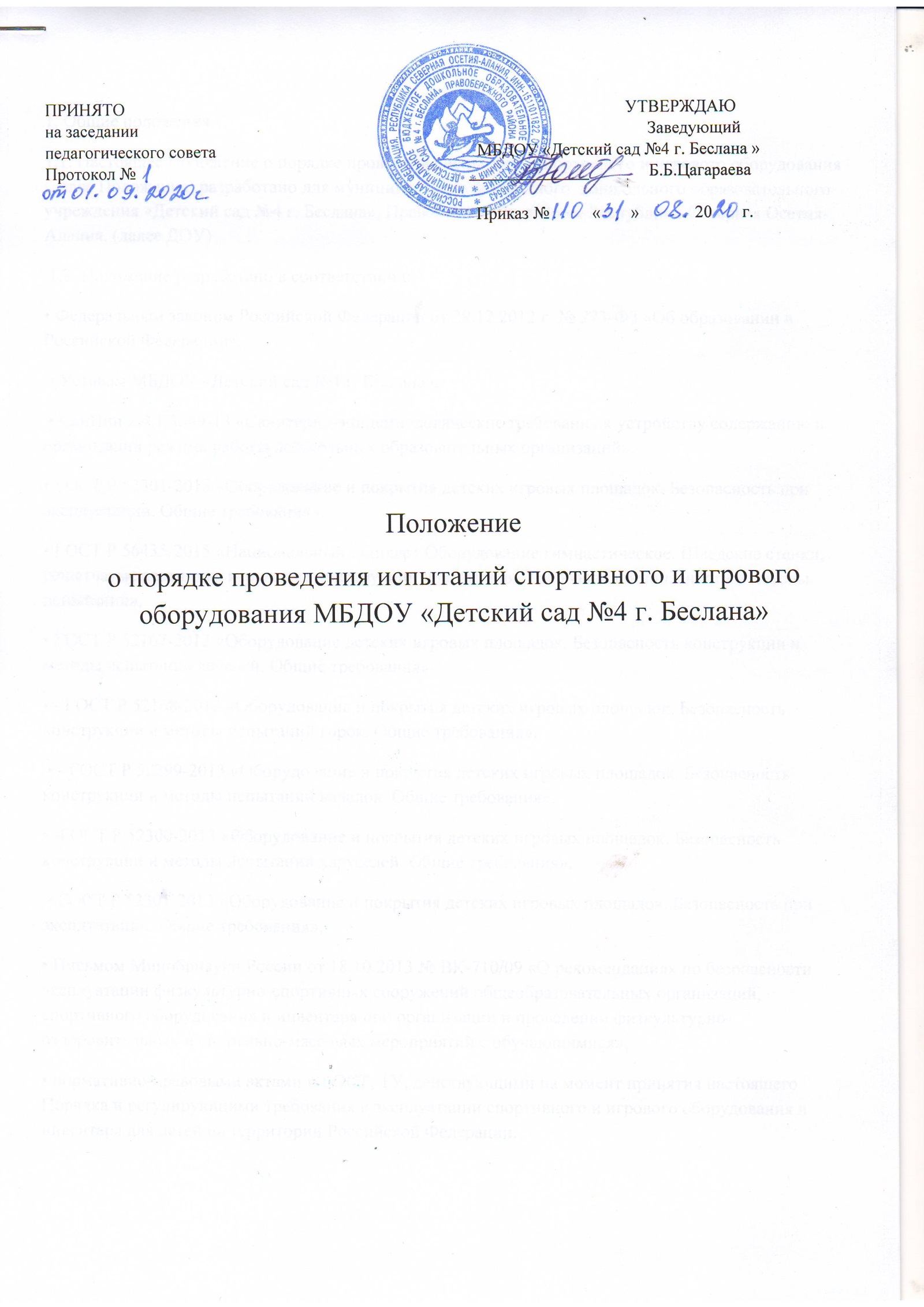 1. Общие положения 1.1. Настоящее Положение о порядке проведения испытаний спортивного и игрового оборудования (далее Положение) разработано для муниципального бюджетного  дошкольного образовательного учреждения «Детский сад №4 г. Беслана», Правобережного района, Республики Северная Осетия-Алания. (далее ДОУ) 1.2. Положение разработано в соответствии с: • Федеральным законом Российской Федерации от 29.12.2012 г. № 273-ФЗ «Об образовании в Российской Федерации», • Уставом МБДОУ «Детский сад №4 г. Беслана», • СанПин 2.4.1.3049-13 «Санитарно-эпидемиологические требования к устройству содержанию и организации режима работы дошкольных образовательных организаций», • ГОСТ Р 52301-2013 «Оборудование и покрытия детских игровых площадок. Безопасность при эксплуатации. Общие требования», • ГОСТ Р 56435-2015 «Национальный стандарт Оборудование гимнастическое. Шведские стенки, решетчатые лестницы, каркасные конструкции для лазания. Требования безопасности и методы испытаний», • ГОСТ Р 52167-2012 «Оборудование детских игровых площадок. Безопасность конструкции и методы испытаний качелей. Общие требования»,• - ГОСТ Р 52168-2012 «Оборудование и покрытия детских игровых площадок. Безопасность конструкции и методы испытаний горок. Общие требования», • - ГОСТ Р 52299-2013 «Оборудование и покрытия детских игровых площадок. Безопасность конструкции и методы испытаний качалок. Общие требования», • -ГОСТ Р 52300-2013 «Оборудование и покрытия детских игровых площадок. Безопасность конструкции и методы испытаний каруселей. Общие требования», • ГОСТ Р 52301-2013 «Оборудование и покрытия детских игровых площадок. Безопасность при эксплуатации. Общие требования», • Письмом Минобрнауки России от 18.10.2013 № ВК-710/09 «О рекомендациях по безопасности эксплуатации физкультурно-спортивных сооружений общеобразовательных организаций, спортивного оборудования и инвентаря при организации и проведении физкультурно-оздоровительных и спортивно-массовых мероприятий с обучающимися», • нормативно-правовыми актами и ГОСТ, ТУ, действующими на момент принятия настоящего Порядка и регулирующими требования к эксплуатации спортивного и игрового оборудования и инвентаря для детей на территории Российской Федерации.2.Основные определения2.1. Спортивная площадка - площадка, предназначенная для занятий физкультурой и спортом обучающихся всех возрастных групп. 2.2. Спортивное оборудование и инвентарь - приборы, аппараты, устройства, необходимые для оказания физкультурно-оздоровительных и спортивных услуг, которыми оборудованы спортивные сооружения. 2.3. Спортивные сооружения - здания, оборудованные площадки и помещения, оснащенные специальными техническими средствами и предназначенные для физкультурно-оздоровительных, спортивных услуг, спортивно-зрелищных мероприятий, а также для организации физкультурно-оздоровительного и спортивно-массового досуга. 2.4. Содержание спортивных сооружений (спортивного и игрового оборудования и инвентаря) - комплекс мероприятий по техническому обслуживанию, текущему ремонту, уборке, выполняемый для поддержания спортивных сооружений (спортивного и игрового оборудования и инвентаря) в надлежащем нормативном санитарно-техническом состоянии. 2.5. Регулярный визуальный осмотр спортивных сооружений (спортивного и игрового оборудования и инвентаря) - проверка, позволяющая обнаружить очевидные опасные дефекты, вызванные актами вандализма, неправильной эксплуатаций и климатическими условиями. 2.6. Функциональный осмотр спортивных сооружений (спортивного оборудования и инвентаря) - детальная проверка спортивных сооружений (спортивного и игрового оборудования и инвентаря) с целью оценки их рабочего состояния, эксплуатационных качеств, степени изношенности, а также прочности, устойчивости. 2.7. Ежегодный основной осмотр спортивных сооружений (спортивного и игрового оборудования и инвентаря) - осмотр, который выполняется с целью оценки соответствия технического состояния спортивных и игровых объектов требованиям безопасности. 3. Основные требования к содержанию спортивных сооружений 3.1. Содержание спортивных сооружений включает в себя мероприятия по поддержанию в нормативном санитарном и техническом состоянии спортивных площадок, залов и помещений, спортивного оборудования, покрытий спортивных сооружений, защитных ограждений и бортов, осветительного оборудования и вентиляции (иных инженерных систем). 3.2. Контроль технического состояния спортивных сооружений и контроль соответствия требованиям безопасности осуществляют ответственные работники, назначенные приказом заведующего. 3.3. В случае выявления неисправностей техническое обслуживание и текущий ремонт осуществляют на основании заключенного договора (контракта) работники сторонних организаций, имеющих лицензию на проведение данных работ. 3.4. Контроль технического состояния спортивных сооружений включает осмотр и проверку оборудования перед вводом в эксплуатацию, регулярный визуальный осмотр, функциональный осмотр, ежегодный основной осмотр. Результаты контроля регистрируют в специальном журнале. 4. Регулярный осмотр спортивных сооружений (спортивного оборудования и инвентаря) 4.1. Регулярный осмотр спортивных сооружений (спортивного оборудования и инвентаря) осуществляют непосредственно перед использованием оборудования физкультурного зала и спортивной площадки педагогическим работником.4.2. В случае выявления неисправностей при осмотре спортивных сооружений (спортивного и игрового оборудования и инвентаря) педагогический работник ставит в известность администрацию ДОУ о выявленной неисправности. 4.3. Использование неисправных спортивных сооружений, неисправного спортивного и игрового оборудования и инвентаря запрещается до устранения выявленной неисправности и (или) замены новым. 5. Функциональный осмотр спортивных сооружений (спортивного и игрового оборудования и инвентаря) 5.1. Функциональный осмотр спортивных сооружений, спортивного и игрового оборудования и инвентаря проводится с периодичностью один раз в 1-3 месяца в соответствии с инструкцией изготовителя. Результаты осмотра фиксируются в журнале «Результаты испытаний спортивного инвентаря и оборудования» (приложение № 1). Функциональный осмотр осуществляет ответственный за состояние спортивного и игрового оборудования и инвентаря, назначаемый ежегодно заведующим ДОУ. 6. Ежегодный осмотр спортивных сооружений (спортивного и игрового оборудования и инвентаря) 6.1. Ежегодный осмотр спортивных сооружений, спортивного и игрового оборудования и инвентаря выполняется с периодичностью 1 раз в 12 месяцев перед началом нового учебного года комиссией, назначаемой приказом заведующего. 6.2. По результатам ежегодного осмотра комиссией выявляются дефекты спортивного и игрового оборудования и инвентаря, подлежащие устранению, определяется характер и объем необходимого ремонта и составляется акт испытания (приложение № 2) и выдается акт-разрешение занятий в зале (группе), на площадке и тп. (приложение № 3). 6.3. Объемный перечень, составленный комиссией во время осмотра, является основным документом, на основании которого осуществляется планирование ремонтных работ и (или) замена оборудования. 7. Требования к спортивному и игровому оборудованию 7.1. Спортивное и игровое оборудование (далее - оборудование) должно соответствовать требованиям санитарно-гигиенических норм, охраны жизни и здоровья ребенка, быть удобным в технической эксплуатации и эстетически привлекательным. 7.2. При размещении оборудования необходимо соблюдать минимальные расстояния безопасности.7.3. Требования к материалу оборудования следующие: - металл должен применяться преимущественно для несущих конструкций оборудования, иметь надежные соединения и соответствующую обработку (влагостойкая покраска, антикоррозийное покрытие), - бетонные и железобетонные элементы оборудования должны иметь гладкие поверхности, - оборудование из пластика и полимеров должно иметь гладкую поверхность и яркую, чистую цветовую гамму окраски.7.4. Оборудование должно иметь обработанную поверхность, исключающую получение травм (отсутствие трещин, сколов и пр.) 7.5. Конструкции оборудования должны исключать острые углы. 7.6. Поручни оборудования должны полностью охватываться рукой ребенка. 8. Основные требования к содержанию спортивных сооружений (спортивного и игрового оборудования и инвентаря) 8.1. Содержание спортивных сооружений (спортивного и игрового оборудования и инвентаря) включает в себя работы по обновлению окраски и текущему ремонту отдельных видов оборудования. 8.2. Спортивное и игровое оборудование и инвентарь, подвергающиеся интенсивному использованию, подлежат ежедневным визуальным осмотрам. При обнаружении в процессе осмотра спортивного и игрового оборудования и инвентаря неисправностей, влияющих на безопасность их использования, их немедленно устраняют. При невозможности исправления принимаются меры, исключающие возможность пользования данным оборудованием и инвентарем. 9. Методика испытаний спортивного и игрового оборудования и инвентаря 9.1. Ежегодные испытания спортивного и игрового оборудования и инвентаря проводятся специальной комиссией, назначаемой заведующим ДОУ, перед началом учебного года. Результаты испытания регистрируются в специальном журнале (приложение № 1) и оформляются актом испытания (приложение № 2). В случае отсутствия неисправностей комиссия оформляет акт-разрешение на проведение занятий по физической культуре и спорту в спортивном зале и на открытых спортивных площадках (приложение № 3). 9.2. Методы испытаний оборудования и инвентаря определяются в соответствии с действующими на момент проведения испытаний стандартами на изделия и сооружения (ГОСТ Р, ГОСТ, ТУ и пр.). 10. Обеспечение безопасного использования спортивных сооружений (спортивного и игрового оборудования и инвентаря) 10.1. Во избежание травмирования при использовании спортивных сооружений (спортивного и игрового оборудования и инвентаря) ответственность за соблюдением требований безопасности во время непрерывной образовательной деятельности, праздников, досугов и развлечений, посещения спортивных площадок, расположенных на территории ДОУ, возлагается на педагогических работников и иных ответственных сопровождающих детей лиц.    Приложение 1Журналрезультатов испытания спортивного и игрового оборудования и инвентаряПриложение № 2 АКТиспытаний спортивного оборудованияв музыкальном зале и на прогулочных площадкахМБДОУ «Детский сад №4 г. Беслана»«     »           20        г. Комиссия в составе: Председатель:                                         .Члены комиссии: 1.                                                               . 2.                                                               . 3.                                                                 .Составила настоящий акт в том, что: в музыкальном зале и на площадках ДОУ спортивное оборудование для проведения занятий и прогулок подлежит визуальному осмотру и испытанию под нагрузкой: -гимнастические скамейки 2 шт., под нагрузкой 240 кг.; промаркированы, длина 3 метра, ширина 25 см.-навешиваемые баскетбольные кольца 2 шт., визуальный осмотр крепежа колец и крепежа к стенке;- качели, под максимальной нагрузкой; - стойка для обручей-1 шт, соответствует требованиям по высоте, устойчива;-горка пластмассовая, устойчивая, безопасная;-корзина для гимнастических палок -1 шт., соответствует требованиям по высоте, устойчива;-горка металлическая-1шт., соответствует требованиям по высоте, устойчива, забетонирована;-дуга металлическая-1 шт., соответствует требованиям по высоте, устойчива, забетонирована;Заключение: 1. __________________________________________________________________ __________________________________________________________________ __________________________________________________________________ 2. Председатель комиссии_______________ Члены комиссии__________________                            __________________                            __________________Приложение № 3 АКТ-РАЗРЕШЕНИЕна проведение НОД в групповых помещенияхМБДОУ «Детский сад №4 г. Беслана»«        »          20        г.Комиссия в составе: Председатель: _____________________________________________ Члены комиссии: 1.________________________________________________________ 2.________________________________________________________ 3.________________________________________________________ 4.________________________________________________________ Составила настоящий акт в том, что: 1. В групповых помещениях организованы места, которые соответствуют/не соответствуют/частично соответствуют нормам по охране труда, правилам техники безопасности и производственной санитарии, а также возрастным особенностям детей дошкольного возраста. 2. Административно-педагогический персонал образовательного учреждения с правилами безопасности и производственной санитарии при проведении учебной работы по физической культуре и иных формах НОД с детьми ознакомлен/не ознакомлен. 3. Замечания и предложения __________________________________________________________________ __________________________________________________________________ __________________________________________________________________ __________________________________________________________________ 4. Групповые помещения к эксплуатации в 20__ -20__ учебном году готовы/ не готовы, занятия со спортивным оборудованием разрешаются/ не разрешаются. Председатель комиссии_______________ Члены комиссии__________________ __________________ __________________ __________________ АКТ-РАЗРЕШЕНИЕна проведение занятий физическими упражнениямина спортивной площадкеМБДОУ «Детский сад №4 г. Беслана»                                                                                                                               «        »          20        г.Комиссия в составе: Председатель: _____________________________________________ Члены комиссии: 1.________________________________________________________ 2.________________________________________________________ 3.________________________________________________________ 4.________________________________________________________ Составила настоящий акт в том, что: 1. На спортивной площадке организованы/ не организованы места, которые соответствуют/ не соответствуют нормам по охране труда, правилам техники безопасности и производственной санитарии, а также возрастным особенностям детей дошкольного возраста. 2. Административно-педагогический персонал образовательного учреждения с правилами безопасности и производственной санитарии при проведении учебной работы по физической культуре с детьми ознакомлен/ не ознакомлен. 3. Замечания и предложения __________________________________________________________________ __________________________________________________________________ __________________________________________________________________ 4. Спортивная площадка готова/не готова к эксплуатации в 20__-20__ учебном году Председатель комиссии_______________ Члены комиссии__________________ __________________ __________________ __________________ АКТ-РАЗРЕШЕНИЕна проведение прогулок на игровых площадкахМБДОУ «Детский сад №4 г. Беслана»                                                                                                                                   «        »          20        г.Комиссия в составе: Председатель: _____________________________________________ Члены комиссии: 1.________________________________________________________ 2.________________________________________________________ 3.________________________________________________________ 4.________________________________________________________ Составила настоящий акт в том, что: 1. На игровых площадках организованы/ не организованы места, которые соответствуют/ не соответствуют нормам по охране труда, правилам техники безопасности и производственной санитарии, а также возрастным особенностям детей дошкольного возраста. 2. Воспитатели образовательного учреждения с правилами безопасности и производственной санитарии при проведении прогулок с воспитанниками ознакомлены / не ознакомлены.3. Замечания и предложения __________________________________________________________________ __________________________________________________________________ __________________________________________________________________ 4. Игровые площадки готовы/ не готовы к эксплуатации в 20___-20____ учебном году. Председатель комиссии_______________ Члены комиссии__________________                            __________________                             __________________                             __________________ № П/ПДатаНаименование инвентаря оборудования и др.Испытательная нагрузкаРезультаты испытанияПодпись членов комиссии